OBECNÍ ÚŘAD DŘEVĚNICE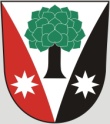 Dřevěnice 56, 507 13 Železnicewww.drevenice.org; ou.drevenice@tiscali.cz; ID DS: sska6si________________________________________________________________________________								                 Dřevěnice 13.9.2023Č.j.: 46/2023R O Z H O D N U T Íobecního úřadu Dřevěnice o žádosti o povolení kácení dřevin rostoucích mimo les podle § 8 odst. 1 zákona č. 114/1992 Sb., o ochraně přírody a krajiny, ve znění pozdějších předpisů.Obecnímu úřadu Dřevěnice byla dne 6.9.2023 doručena žádost Radka Fóla, trv. bytem Ládevská 227/11, Praha 8 o povolení kácení dřevin, a to 1 ks smrku na pozemku KN 108 v KÚ Dřevěnice (obvod kmene 155 cm) z důvodu ohrožení nemovitosti možným pádem a odvrácení poškození kabelové přípojky elektřiny k sousední nemovitosti korunou stromu. Obecní úřad Dřevěnice jako příslušný orgán ochrany přírody podle § 7 odst. 2, § 61 odst. 1 písm. a) a § 109 odst. 3 písm. b) zákona č. 128/2000 Sb., o obcích (obecní zřízení), ve znění pozdějších předpisů, a podle § 75 odst. 1 písm. a) a § 76 odst. 1 písm. a) zákona ČNR č. 114/1992 Sb., o ochraně přírody a krajiny, ve znění pozdějších předpisů (dále jen „zákon“), přešetřil uvedenou žádost a po zvážení všech známých skutečností a vyhodnocení důkazů rozhodl podle § 8 odst. 1 zákona a podle vyhlášky č. 395/1992 Sb., ve znění pozdějších předpisů, takto:Shora uvedené žádosti Obce Dřevěnice se vyhovuje a kácení výše specifikovaných dřevin rostoucích mimo les na pozemku KN 108 v katastrálním území Dřevěnicese povoluje s tím, že kácení bude provedeno v době vegetačního klidu, od 1.11.2023 nejpozději do 31. 3. 2024O D Ů V O D N Ě N ÍObecní úřad Dřevěnice ve svém rozhodování vycházel ze žádosti Radka Fóla o povolení ke kácení výše uvedených dřevin na pozemku KN 108 v katastrálním území Dřevěnice a z provedeného místního šetření. Důvodem podání žádosti o kácení je ochrana majetku a odvrácení poškození kabelové přípojky elektřiny k sousední nemovitosti korunou stromu.Obecní úřad Dřevěnice posoudil předloženou žádost, stav dřevin je mu znám z úřední činnosti a z osobní prohlídky, proto se rozhodl kácení výše uvedených stromů povolit.Poučení o odvoláníProti tomuto rozhodnutí lze podat odvolání ke Krajskému úřadu Královéhradeckého kraje v Hradci Králové, odboru životního prostředí, zemědělství a lesnictví, a to ve lhůtě do 15 dnů ode dne doručení tohoto rozhodnutí účastníku řízení, podáním učiněným u Obecního úřadu Dřevěnice.														                                                                                         Mgr. Dušan Vrabec								           místostarosta obce DřevěniceNa vědomí: Radek Fól